ЦЕНТРАЛЬНЫЙ   КОМИТЕТОБЩЕРОССИЙСКОГО  ПрофсоюзА  работниковавтоМОБИЛЬНОГО  транспорта   и  дорожного  хозяйстваИ С П О Л К О МП О С Т А Н О В Л Е Н И Е 14.04. 2011 г.                                     №  2/8-4                                              г. МоскваО порядке выдвижения кандидатур на должностьпредседателей Общероссийского  профсоюза работников автомобильного транспорта и дорожного хозяйства, территориальных и первичных организаций профсоюза	В целях упорядочения порядка выдвижения кандидатур на должность председателей Общероссийского  профсоюза работников автомобильного транспорта и дорожного  хозяйства, территориальных и первичных организаций профсоюза, руководствуясь статьями 40.1.17, 40.1.18, 40.1.31, 40.1.45 Устава профсоюза,Исполком ЦК профсоюза ПОСТАНОВЛЯЕТ:       1.Утвердить:       1.1.Положение о порядке выдвижения кандидатур на должность Председателя Общероссийского  профсоюза работников автомобильного транспорта и дорожного хозяйства (прилагается).       1.2.Положение о порядке выдвижения кандидатур на должность Председателя территориальной организации Общероссийского  профсоюза работников автомобильного транспорта и дорожного хозяйства (прилагается).       1.3.Положение о порядке выдвижения кандидатур на должность Председателя первичной организации Общероссийского  профсоюза работников  автомобильного транспорта и дорожного хозяйства (прилагается).        2. Направить настоящее постановление   в комитеты территориальных организаций профсоюза для  использования в практической деятельности. 	Председатель профсоюза	  		                              В.И.Мохначёв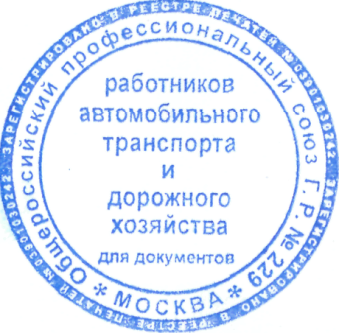 Приложение к постановлению Исполкома ЦК профсоюза№ 2/8-4      от 14.04.2011 г.  ПОЛОЖЕНИЕо порядке выдвижения кандидатур на должность ПредседателяОбщероссийского  профсоюза работников автомобильного транспорта и дорожного хозяйства1.Решение о проведении выборов Председателя  Общероссийского  профсоюза работников автомобильного транспорта и дорожного хозяйства  принимается одновременно с решением о созыве Съезда Профсоюза.  2.Председателем Профсоюза может быть избран только член Профсоюза.3.Решение о выдвижении кандидатур на должность Председателя Профсоюза принимается выборными коллегиальными органами членских организаций профсоюза. Порядок выдвижения кандидатур для рассмотрения на заседаниях выборных коллегиальных органов профсоюза определяется ими самостоятельно.4.Выдвижение кандидатур на должность Председателя Профсоюза выборными коллегиальными органами профсоюза  начинается с момента принятия Центральным комитетом профсоюза решения о созыве Съезда и проведении выборов Председателя Профсоюза  и завершается за один месяц до начала работы Съезда.5.Возраст кандидатов на должность Председателя Профсоюза при выдвижении  впервые не должен превышать 60 лет. 6.Комитет территориальной организации профсоюза имеет право выдвинуть не более одной кандидатуры на должность Председателя Профсоюза. Общее количество кандидатов на должность Председателя Профсоюза не ограничивается.7.Работа по организации предвыборной кампании и осуществлению контроля,  за ее проведением возлагается на Исполком ЦК профсоюза.8.Комитеты территориальных организаций профсоюза, выдвинувшие кандидатуры на должность Председателя Профсоюза, представляют в ЦК профсоюза соответствующие решения выборных коллегиальных органов профсоюза и данные о выдвинутом кандидате (фамилия, имя, отчество, дата рождения, место работы, занимаемая должность, образование, выполняемая работа с начала трудовой деятельности, место жительства, принадлежность к профсоюзу), а также письменное согласие кандидата на его выдвижение.9.Всем кандидатам, выдвинутым комитетами территориальных организаций профсоюза  на должность Председателя Профсоюза, предоставляются равные возможности для проведения предвыборной кампании.10.Кандидатуры на должность Председателя Профсоюза  выдвинутые комитетами территориальных  организаций профсоюза  представляются на рассмотрение Исполкома ЦК профсоюза и в соответствии с его решением  вносятся на обсуждение Пленума и Съезда Профсоюза, что не лишает территориальные организации и делегатов съезда права выдвижения кандидатур непосредственно на Съезде.При рассмотрении  кандидатур  на должность Председателя Профсоюза  учитывается резерв кадров.11.Территориальная  организация (или сам кандидат) вправе до внесения на съезд   Профсоюза снять свое предложение о выдвижении кандидатуры на должность Председателя Профсоюза.Приложение к постановлению Исполкома ЦК профсоюза№ 2/8-4       от  14.04.2011 г.Положениео порядке выдвижения кандидатур на должность Председателятерриториальной организации Общероссийского  профсоюза работников автомобильного транспорта и дорожного хозяйства1.Решение о проведении выборов Председателя территориальной организации Общероссийского  профсоюза работников автомобильного транспорта и дорожного хозяйства принимается одновременно с решением о созыве отчетно-выборной конференции территориальной  организации Профсоюза.2.Председателем территориальной организации профсоюза может быть избран только член Профсоюза.3.Решение о выдвижении кандидатур на должность Председателя территориальной организации Профсоюза принимается комитетом территориальной организации Профсоюза и  выборными коллегиальными органами первичных организаций.4.Выдвижение кандидатур на должность Председателя территориальной организации  Профсоюза первичными организациями начинается с момента принятия решения  Комитетом территориальной организации Профсоюза о созыве конференции и проведении выборов Председателя территориальной организации Профсоюза и завершается за 10 дней до начала работы конференции.5.Возраст кандидатов на должность Председателя территориальной организации Профсоюза при выдвижении  впервые не должен превышать 60 лет.6.Профком  первичной профсоюзной организации имеет право выдвинуть не более одной кандидатуры на должность Председателя территориальной организации Профсоюза.Общее количество кандидатов на должность Председателя территориальной организации Профсоюза не ограничивается.7.Работа по организации предвыборной кампании и осуществлении контроля, за ее проведением возлагается на Президиум Комитета территориальной организации Профсоюза.8.Первичные организации, выдвинувшие кандидатуры на должность Председателя территориальной организации Профсоюза, представляют в Комитет территориальной организации Профсоюза соответствующие решения выборных коллегиальных органов и данные о выдвинутом кандидате (фамилия, имя, отчество, дата рождения, место работы, занимаемая должность, образование, выполняемая работа с начала трудовой деятельности, место жительства, принадлежность к Профсоюзу), а также письменное согласие кандидата на его выдвижение.9.Всем кандидатам, выдвинутым первичными  организациями профсоюза на должность Председателя территориальной организации Профсоюза, предоставляются равные возможности для проведения предвыборной кампании.10.Кандидатуры на должность Председателя территориальной организации Профсоюза, выдвинутые территориальными  организациями, представляются на рассмотрение Комитета территориальной организации Профсоюза и в соответствии с его решением вносятся на обсуждение конференции Профсоюза, что не лишает первичные организации профсоюза и делегатов конференции  права выдвижения кандидатур непосредственно на конференции.При рассмотрении профкомом  кандидатур  на должность Председателя территориальной организации Профсоюза учитываются предложения  ЦК Профсоюза  и  резерв кадров.11.Первичная организация (или сам кандидат) вправе до внесения на конференцию снять свое предложение о выдвижении кандидатуры на должность Председателя территориальной организации Профсоюза.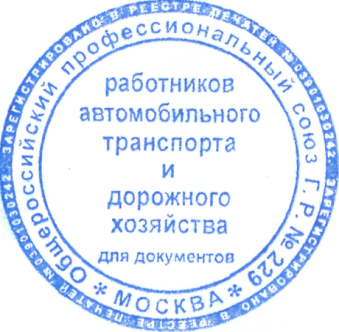 Приложение к постановлению Исполкома ЦК профсоюза№ 2/ 8-4      от  14.04.2011 г.Положениео порядке выдвижения кандидатур на должность Председателяпервичной организации Общероссийского  профсоюза работников автомобильного транспорта и дорожного хозяйства1. Решение о проведении выборов Председателя первичной организации Общероссийского  профсоюза работников автомобильного транспорта и дорожного хозяйства принимается одновременно с решением о созыве отчетно-выборной конференции (собрания)  первичной  организации Профсоюза.2. Председателем первичной организации Профсоюза может быть избран только член Профсоюза.3. Решение о выдвижении кандидатур на должность Председателя первичной  организации Профсоюза принимается профкомом первичной  организации Профсоюза.4. Выдвижение кандидатур на должность Председателя первичной организации  Профсоюза начинается с момента принятия решения  профкомом первичной  организации Профсоюза о созыве конференции (собрания)   и проведении выборов Председателя первичной организации Профсоюза и завершается за 10 дней до начала работы конференции (собрания).5. Возраст кандидатов на должность Председателя первичной организации Профсоюза при выдвижении  впервые не должен превышать 60 лет.6. Общее количество кандидатов на должность Председателя первичной организации Профсоюза не ограничивается.7. Работа по организации предвыборной кампании и осуществлении контроля, за ее проведением возлагается на  профком первичной организации Профсоюза.8. Цеховые организации, профсоюзные группы выдвинувшие кандидатуры на должность Председателя первичной организации Профсоюза, представляют в профком первичной  организации Профсоюза соответствующие решения собраний и данные о выдвинутом кандидате (фамилия, имя, отчество, дата рождения, место работы, занимаемая должность, образование, выполняемая работа с начала трудовой деятельности, место жительства, принадлежность к Профсоюзу), а также письменное согласие кандидата на его выдвижение.9. Всем кандидатам, выдвинутым на должность Председателя первичной организации Профсоюза, предоставляются равные возможности для проведения предвыборной кампании.10. Кандидатуры на должность Председателя первичной организации Профсоюза, выдвинутые цеховыми организациями, профсоюзными группами, представляются на рассмотрение профкома  первичной организации Профсоюза и в соответствии с его решением вносятся на обсуждение конференции (собрания) Профсоюза, что не лишает  участников конференции (собрания)  права выдвижения кандидатур непосредственно на конференции (собрании).При рассмотрении профкомом кандидатур  на должность Председателя первичной организации Профсоюза учитывается предложения комитета территориальной организации Профсоюза и  резерв кадров.11. Первичная организация (или сам кандидат) вправе до внесения на конференцию (собрание)   снять свое предложение о выдвижении кандидатуры на должность Председателя первичной организации Профсоюза.